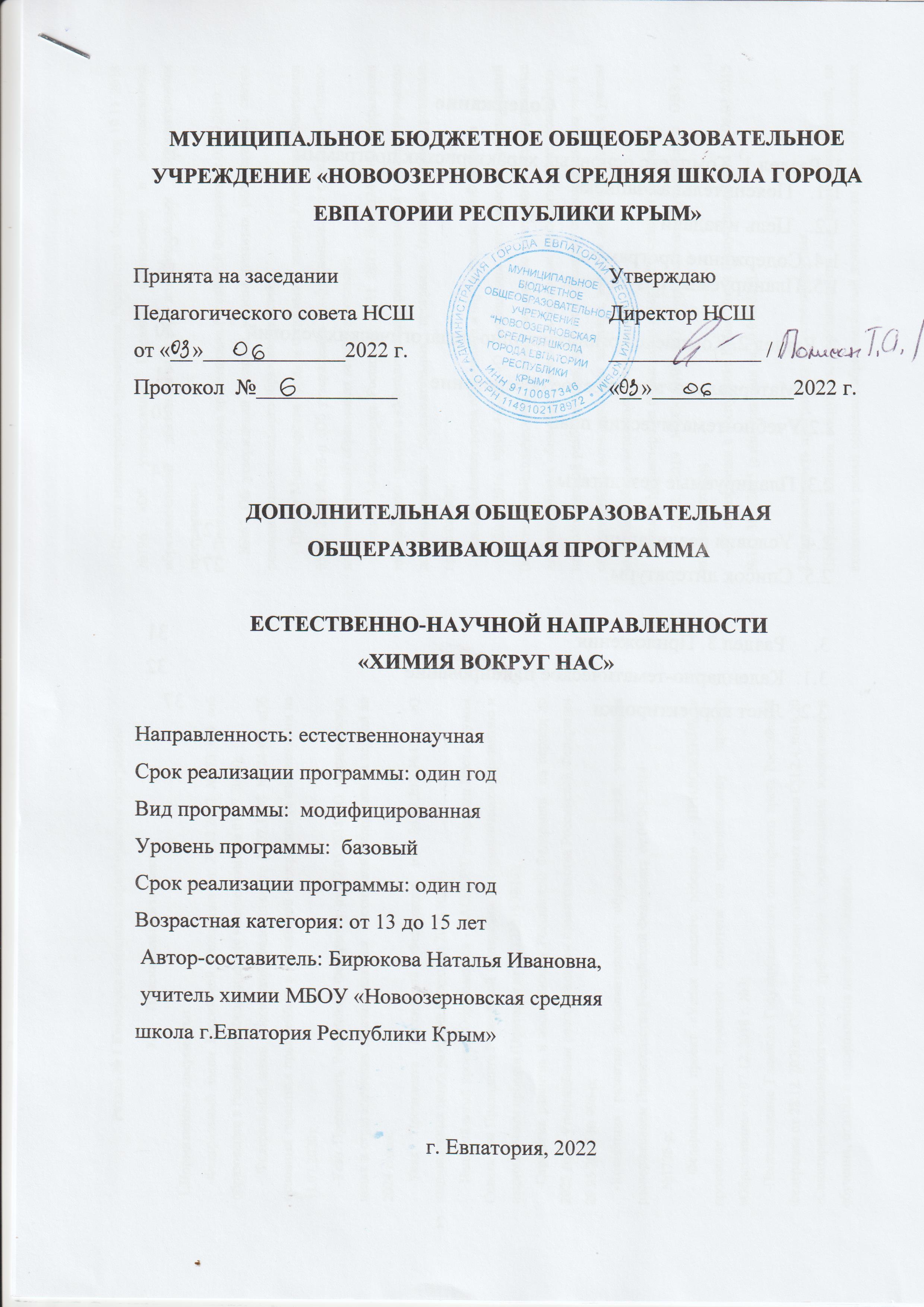 СОДЕРЖАНИЕ1. Раздел 1. Комплекс основных характеристик программы			3 Пояснительная записка 								3 Цель и задачи 									7	  1.4. Содержание программы								9  1.5. Планируемые результаты 							16	2. Раздел 2. Комплекс организационно-педагогических условий		202.1. Материально-техническое обеспечение                                               21 2.2.Учебно-тематический план	                                                             202.3. Планируемые результаты							24	2.4. Условия реализации	                                                               272.5. Список литературы                                                                       27Раздел 3. Приложения								31	Календарно-тематическое планирование					32	Лист корректировки					                           37Раздел № 1 Комплекс основных характеристик программыПояснительная записка1.Нормативные документы:-Федеральный закон Российской Федерации от 29.12.2012 №273 ФЗ «об образовании в Российской Федерации» (с изменениями на 01.07.2020);- Федеральный закон Российской Федерации от 24.07.1998 №124-ФЗ «Об основных гарантиях прав ребёнка в Российской Федерации» (с изменениями на 31.07.2020);-Указ Президента Российской Федерации от 07.05.2018 «О национальных целях и стратегических задачах развития  Российской Федерации на период до 2024 года»;-Указ Президента Российской Федерации от 24.07.2020№474 «О национальных целях развития России до 2030 года»;-Национальный проект «Образование» - ПАСПОРТ утвержден Президиумом Совета при Президенте Российской Федерации по стратегическому развитию и национальным проекта (Протокол от 24.122018 №16);-Стратегия развития и воспитания в Российской Федерации  на период до 2025 года, утверждённая распоряжением правительства Российской Федерации  29.05 2015 № 996-р;-Концепция развития дополнительного образования детей, утверждена распоряжением Правительства Российской Федерации  от 04.09..2014 №1726-р;- Федеральный проект «Успех каждого ребенка» - ПРИЛОЖЕНИЕ к протоколу заседания проектного комитета по национальному  проекту «Образование» от 07.12. 2018 г. №3;-Постановление Главного Государственного санитарного врача Российской Федерации от 28.12. 2020г «Об утверждении санитарных правил СП 2.4.3648.20 «Санитарно-эпидемиологические требования к организациям воспитания и обучения, отдыха и оздоровления детей и молодежи»;-Приказ министерства просвещения Российской Федерации  от 19.11 2018 №196 «Об утверждении Порядка организации и осуществления образовательной деятельности по дополнительным образовательным программам»;-Приказ министерства просвещения Российской Федерации от 03.09.2019№467 Об утверждении Целевой модели развития региональных систем развития дополнительного образования детей»;- Приказ Министерства труда и социальной защиты Российской Федерации 05.05. 2018 №298-н «Об утверждении профессионального стандарта «Педагог дополнительного образования детей и взрослых»;-Письмо Минобрнауки России от 18.11 2015 №09-3242 «О напрвлении информации» (вместе с «Методическими рекомендациями по проектированию дополнительных образовательных программ (включая разнооуровневые программы)»;-Письмо Министерства образования и науки Российской Федерацииот.29.03.2016 №ВК-441/09 «О направлении методических рекомендаций (вместе с «Методическими рекомендациями по реализации адаптированных дополнительных общеобразовательных программ,способствующих  социально-психологической реабилитации, профессиональному самоопределению детей с ограниченными возможностями здоровья, включая детей-инвалидов, с учетом их особых образовательных потребностей;-Письмо Министерства образования и науки Российской Федерацииот 20.02. 2019 №ТС-551/07 «О сопровождении учащихся с ОВЗ и инвалидностью»;-Об образовании в Республике Крым: закон Республики Крым от 06.07.2015 №131-3РК/2015 (с изменениями на 10.09.2019).2.Направленность программы- естественнонаучная. Программа «Химия вокруг нас» предназначена для проведения занятий, не входящих в рамки основной образовательной деятельности (в рамки основных образовательных программ (учебных планов), федеральных государственных образовательных стандартов).Программа ориентирована на развитие творческих способностей учащихся, дает возможность заниматься научно-исследовательской деятельностью, прививает практические умения и навыки по проведению экспериментов.3. Актуальность.В системе естественнонаучного образования химия занимает важное место, определяемое ролью химической науки в познании законов природы, в материальной жизни общества, в решении глобальных проблем человечества, в формировании научной картины мира. Дополнительная общеобразовательная программа «Химия вокруг нас» создана, чтобы в процессе получения дополнительного химического образования учащиеся приобрели химические знания о законах и теориях, отражающих особенности химической формы движения материи, приобрели умения и навыки в постановке химического эксперимента, в работе с научной и справочной литературой, научились делать выводы применительно к конкретному материалу и более общие выводы мировоззренческого характера. Изучение химии помогает понять общие закономерности процесса познания природы человеком, методы аналогии и эксперимента, анализ и синтез позволяют понять науку во всем ее многообразии. Химические знания необходимы учащимся в повседневной жизни, производственной деятельности, продолжения образования и правильной ориентации поведения в окружающей среде.4. Новизна Новизна данной Программы состоит в личностно-ориентированном обучении. Для каждого обучающегося создаются условия необходимые для раскрытия и реализации его способностей с использованием различных методов обучения и современных педагогических технологии: метод проектов, исследовательские методы, информационные технологии обучения. Это создает базу для самостоятельного успешного усвоения новых знаний, при которых каждый обучающийся прилагает собственные творческие усилия и интеллектуальные способности.5.Отличительные особенности программы         Отличительная особенность Программы от уже существующих в том, что в ней уделяется большое внимание практической деятельности обучающихся. Курс дает возможность в доступной форме познакомиться с химическими процессами и явлениями, приобрести опыт работы в химической лаборатории, окунуться в мир химии веществ и материалов, химических опытов, научиться выделять проблему и находить пути решения через эксперимент6. Педагогическая целесообразность          Педагогическая целесообразность программы заключается в том, она отвечает потребностям общества и образовательным стандартам общего образования в формировании компетентной творческой личности. Программа включает теоретическую и практическую подготовку к изучению веществ, с которыми сталкиваемся каждый день, состоящую в освоении правил техники безопасности и первой помощи, правил работы с веществами. Значительная роль в Программе отводится химическому эксперименту. Благодаря этому обучающиеся приобретают мотивацию и интерес дальнейшего изучения предмета. Программа носит сбалансированный характер и направлена на развитие информационной культуры обучающихся. Содержание программы определяется с учётом возрастных особенностей обучающихся, широкими возможностями социализации в процессе общения. 7. Адресат программы          Программа ориентирована на дополнительное образование обучающихся среднего возраста (13-14 лет). Данный возрастной период обусловлен переходом от детства к взрослости и является важный периодом в формировании личности. В этом возрасте дети начинают проявлять осознанный интерес к естественным наукам. В этот период происходит становление начального этапа созревания личности, который характеризуется выраженным познавательским интересом, развитием теоретического мышления, самовоспитанием, развитием умения рефлексировать. Но не все родители могут понятно и корректно объяснить ребенку явления природы или работу организма человека с точки зрения науки. С целью формирования основ химического мировоззрения и была создана эта Программа.  8.  Объём и сроки реализации программы            Нормативный срок освоения программы – 34 учебные недели. Продолжительность обучения составляет 68 академических часов, из которых большая часть – практические занятия. В связи с практической направленностью целесообразно проведение занятий по 2 академических  часа в неделю.Срок реализации программы 1 год 9. Уровень программыУровень программы –стартовый10. Форма обучения Программа реализуется в очной форме с применением дистанционных образовательных технологий по мере необходимости. 11. Режим занятийЗанятия  проводятся 1 раз в неделю по 2 академических часа и включают в себя теоретическую и практическую части.12.Цели и задачиЦель:•	освоение важнейших знаний об основных понятиях и законах химии, химической символике;•	овладение умениями наблюдать химические явления, проводить химический эксперимент, производить расчеты на основе химических формул веществ;•	развитие познавательных интересов и интеллектуальных способностей в процессе проведения химического эксперимента, самостоятельного приобретение знаний в соответствии с возникающими жизненными потребностями;•	воспитание отношения к химии как к одному из фундаментальных компонентов естествознания и элементу общечеловеческой культуры;•	применение полученных знаний и умений для безопасного использование веществ и материалов в быту, сельском хозяйстве и на производстве, решение практических задач в повседневной жизни, предупреждения явлений, наносящих вред здоровью человека и окружающей среде;•	овладение ключевыми компетепциями (учебно—познавательными, информационными, ценностно-смысловыми, коммуникативными).Основные задачи курса:•	формирование у учащихся знаний основ науки — важнейших фактов, понятий, законов и теорий, химического языка, доступных обобщений и понятий о принципах химического производства;•	развитие умений работать с веществами, выполнять несложные химические опыты, соблюдать правила техники безопасности, грамотно применить химические знания в общении с природой;•	раскрытие роли химии в решении глобальных проблем человечества;•	развитие личности обучающихся, формирование у них гуманистических отношений и экологически целесообразного поведения в быту и в трудовой деятельности.Воспитательные:воспитание отношения к химии как к одному из фундаментальных компонентов естествознания и элементу общечеловеческой культуры;воспитание  экологической культуры.13.Формы аттестации : тестирование, моделирование, конференции по разделам программы. Итоговый продукт аттестации- проект, презентация, реферат (по выбору обучающегося)14. Дополнительная общеобразовательная общеразвивающая программа  естественнонаучной направленности  «Химия вокруг нас».       Содержание  программы: 68 часовТема 1. Первоначальные химические понятия (13 часов)Предмет химии. Что изучает химия. Понятие вещество и тело. Физические свойства веществ. Вещества в окружающем мире. Характеристики тел и веществ. Краткая история химии. Алхимия.Методы познания природы: наблюдение, эксперимент, моделирование. Источники химической информации, её получение, анализ и представление его результатов.Общие правила техники безопасности в химической лаборатории. Знакомство с простейшим лабораторным оборудованием (пробирка, колба, лабораторный стакан, воронка, пипетка, шпатель, пластмассовый и металлический штативы, держатель для пробирок). Нагревательный прибор, особенности пламени. Правила нагревания вещества. Измерительные приборы: весы, термометр, мензурка (единицы измерений, шкала прибора, цена деления, предел измерений, правила пользования).Состав вещества. Понятия «атом», «молекула», «ион». Простые и сложные вещества. Химический элемент.Строение вещества. Кристаллическое состояние вещества. Кристаллические решетки твердых веществ. Диффузия. Броуновское движение. Вещества молекулярного и немолекулярного строения. Аморфные вещества. Агрегатные состояния вещества.Знаки химических элементов. Химические формулы. Индексы и коэффициенты.Чистые вещества и смеси. Массовая доля вещества в смеси. Расчет массовой доли вещества в смеси.Растворы. Значение растворов в природе и жизни человека. Концентрация. Расчет массовой доли вещества в растворе. Типы среды растворов: нейтральная, кислотная, щелочная. Понятие об индикаторах. История открытия индикаторов. Природные индикаторы: заваренный чай, сок красной капусты, сок свеклы, лук, чеснок. Синтетические индикаторы: лакмус, фенолфталеин. Изменение цвета индикатора в кислотной и щелочной среде.Практические работы. 1.Правила техники безопасности при работе в кабинете химии. Ознакомление с лабораторным оборудованием и нагревательными приборами. 2. Описание химического элемента по его положению в ПСХЭ.Лабораторные опыты. 1. Описание физических свойств веществ. 2.Распространение запаха одеколона, духов или дезодоранта как процесс диффузии. 3. Наблюдение броуновского движения частичек черной туши под микроскопом. 4. Диффузия перманганата калия в желатине. 5. Ознакомление с веществами разного строения. 6. Исследование кислотности различных объектовДополнительные опыты: 1. Изготовление моделей молекул химических веществ из пластилина. 2. Диффузия сахара в воде. 3. Опыты с закрытой пластиковой бутылкой. 4. Изучение состава некоторых бытовых и фармацевтических препаратов, содержащих примеси. 5. Исследование кислотности различных объектов при помощи природных индикаторов.Тема 2. Явления, происходящие с веществами (4 часа)Физические явления в химии: кристаллизация, выпаривание, возгонка веществ, фильтрование. Физические явления и химические превращения. Отличие химических реакций от физических явлений. Признаки химических реакций. Реакции горения. Понятие о качественных реакциях. Роль химии в жизни человека.Практические работы. 4. Очистка загрязненной поваренной соли. 5.Решение экспериментальных задач на распознавание веществ.Лабораторные опыты. 7. Спиртовая экстракция хлорофилла из листьев комнатных растений 8.Адсорбирующие свойства активированного угля. 9. Признаки химических превращений. 10. Получаем новые вещества. 11. Приготовление известковой воды и опыты с ней.Дополнительные опыты: 6. Разделение смеси сухого молока и речного песка. 7. Отстаивание взвеси порошка для чистки посуды в воде и ее декантация. 8. Растворение в воде таблетки аспирина УПСА.Тема 3. Химия в быту (16 часов)3.1 Химия на кухне (5 часов)Состав пищи: органические вещества (белки, жиры, углеводы), минеральные вещества, витамины.Поваренная соль и её свойства. Применение хлорида натрия в хозяйственной деятельности человека. Когда соль – яд.Сахар и его свойства. Полезные и вредные черты сахара. Необычное применение сахара.Растительные и другие масла. Почему растительное масло полезнее животных жиров. Что такое «антиоксиданты».Сода пищевая или двууглекислый натрий и его свойства. Опасный брат пищевой соды – сода кальцинированная. Чем полезна пищевая сода и может ли она быть опасной.Столовый уксус и уксусная эссенция. Свойства уксусной кислоты и её физиологическое воздействие.Душистые вещества и приправы. Горчица. Перец и лавровый лист. Ванилин. Фруктовые эссенции. Какую опасность могут представлять ароматизаторы пищи и вкусовые добавки.Лабораторные опыты. 12. Прокаливание семян пшеницы и обнаружение минеральных солей. 13. Исследование свойств поваренной соли. 14. Исследование свойств сахара. 15. Обнаружение жиров в семенах подсолнечника. 16. Исследование свойств питьевой соды. 17. Исследование свойств уксусной кислоты.Дополнительные опыты. 9. Обнаружение крахмала в продуктах питания. 10. Обнаружение эфирных масел в апельсиновой корочке.Исследование свойств уксусной кислоты. 14. Исследование свойств поваренной соли, сахара, питьевой соды.3.2. Аптека- рай для химика (3 часа)Аптечный йод и его свойства. Почему йод надо держать в плотно закупоренной склянке.«Зелёнка» или раствор бриллиантового зелёного. Необычные свойства обычной зелёнки.Аспирин или ацетилсалициловая кислота и его свойства. Что лучше: аспирин или упсарин?Перманганат калия, марганцовокислый калий, он же – «марганцовка». Необычные свойства марганцовки. Опасный житель аптечки.Нашатырный спирт – это щелочь?Нужна ли в домашней аптечке борная кислота.Старые лекарства, как с ними поступить.Чего не хватает в вашей аптечке.Лабораторные опыты. 18. Возгонка йода (из аптечной настойки). 19. Отбеливающие свойства перекиси водорода. 20. Получение кислорода из перекиси водорода, его собирание и определение. 21. Исследование свойств «марганцовки».3.3. Ванная комната (3 часа)Вода. Свойства воды. Аномальные свойства воды. Понятие о жесткости воды.Мыло или мыла? Отличие хозяйственного мыла от туалетного.Щелочной характер хозяйственного мыла. Горит ли мыло. Что такое «жидкое мыло».Шампуни. В чем отличие шампуня от мыла? Гели. Вред и польза.Стиральные порошки и другие моющие средства. Какие порошки самые опасные. Надо ли опасаться жидких моющих средств. Кондиционеры для белья.Кальцинированная сода и тринатрийфосфат – для чего они здесь.Соль для ванны и опыты с ней.Практические работы: 6. Исследование свойств водопроводной воды. 7. Изучение и сравнение состава различных сортовмыла. 8. Изучение и сравнение состава различных шампуней и гелей. 9. Изучение и сравнение состава СМС и кондиционеров. (Требуется предварительная подготовка – фотографирование этикеток вышеперечисленных объектов)Лабораторные опыты: 24. Определение среды растворов различных сортов мыла. 25. Варим мыло.3.4. Туалетный столик (2 часа)Лосьоны, духи, кремы и прочая парфюмерия. Полезная и вредная косметика. Можно ли самому изготовить питательный крем?Практические работы: 9. Изучение и сравнение состава кремов3.5. Домашняя химчистка (1 час)Виды загрязнений и способы их удаления. Средства бытовой химии для удаления пятен и загрязнений. Техника безопасности при работе с ними.Лабораторные опыты: 26. Удаляем пятна      3.6. Интересное на даче (2 часа)Медный и другие купоросы.  Можно ли хранить медный купорос  в алюминиевой посуде.Ядохимикаты. Забытые ядохимикаты: что с ними делать.Минеральные удобрения. Значение различных минеральных удобрений. Чем опасны нитраты. Как распознать минеральные удобрения. Как долго хранят минеральные удобрения.Лабораторные опыты: 27. Свойства медного купороса. 28. Обнаружение калия и нитратов в картофеле и капустеТема 4. Рассказы по химии (2 часа)Ученическая конференция«Выдающиеся русские ученые-химики». О жизни и деятельности М. В. Ломоносова, Д. И. Менделеева, А. М. Бутлерова, других отечественных и зарубежных ученых (по выбору учащихся).Конкурс сообщений учащихся«Мое любимое химическое вещество». Об открытии, получении и значении выбранного химического вещества.Планируемые результаты обученияВ результате изучения курса «Химия вокруг нас» учащиеся должны овладеть универсальными учебными действиями и    способами деятельности на личностном, метапредметном и предметном уровне.Личностные результаты   учащиеся должны:знать основные принципы отношения к живой и неживой природе;иметь сформированность познавательных интересов и мотивов, направленных на изучение живой и неживой природы; интеллектуальных умений (доказывать, строить рассуждения, анализировать, сравнивать, делать выводы;использовать приобретенные знания и умения в практической деятельности и повседневной жизни для:объяснения химических явлений, происходящих в природе, быту и на производстве;экологически грамотного поведения в окружающей среде;безопасного обращения с горючими и токсичными веществами, лабораторным оборудованием;приготовления растворов заданной концентрации в быту.- критической оценки информации о веществах, используемых в быту;понимать смысл и необходимость соблюдения предписаний, предлагаемых в инструкциях по использованию лекарств, средств бытовой химии и др.;осознавать значение теоретических знаний для практической деятельности человека;объективно оценивать информацию о веществах и химических процессах, критически относиться к псевдонаучной информации, недобросовестной рекламе, касающейся использования различных веществ;расценивать научные открытия как результат длительных наблюдений, опытов, научной полемики, преодоления трудностей и сомнений.           Метапредметные результаты          учащиеся должны:овладеть составляющими исследовательской деятельности, включая умение видеть проблему, ставить вопросы, выдвигать гипотезы, давать определения понятиям, наблюдать, проводить простейшие эксперименты, делать выводы и заключения, структурировать материал, объяснять, доказывать.уметь работать с различными источниками химической информации (научно-популярной литературой, справочниками), анализировать информацию, преобразовывать ее из одной формы в другую;уметь адекватно использовать речевые средства для дискуссии и аргументации своей позиции, сравнивать разные точки зрения, отстаивать свою позицию, уважительно относиться к мнению окружающих;осознавать значение теоретических знаний для практической деятельности человека.Предметные результатыУчащиеся должны знать и понимать:химическую символику: знаки некоторых химических элементов, формулы химических веществ; классификацию веществ по агрегатному состоянию и составу;важнейшие химические понятия: химия, химические методы изучения, химический элемент, атом, ион, молекула, относительные атомная и молекулярная массы, вещество, классификация веществ, химическая реакция, коррозия, фильтрование, дистилляция, адсорбция; органическая и неорганическая химия; жиры, углеводы, белки, минеральные вещества; качественные реакции;основные законы химии: сохранения массы веществ, постоянства состава вещества;важнейшие вещества и материалы: некоторые металлы, серная, соляная, азотная и уксусная кислоты, щелочи, аммиак, жиры, мыла, глюкоза, сахароза, крахмал, СМС;уметь:называть отдельные химические элементы, их соединения; изученные вещества по тривиальной или международной номенклатуре;выполнять химический эксперимент по распознаванию некоторых веществ; расчеты по нахождению относительной молекулярной массы, доли вещества в растворе, элемента в веществе;проводить самостоятельный поиск химической информации с использованием различных источников (научно-популярных изданий, компьютерных баз данных, интернет-ресурсов);Раздел 2. Комплекс организационно-педагогических условийМатериально-техническое обеспечение образовательного процессаинформационно- коммуникационных средства (справочные информационные ресурсы, компакт-диски, содержащие наглядные средства обучения,);технических средств обучения (мультимедийное оборудование);учебно- практическое и учебно -лабораторное оборудование (комплект лабораторного оборудования (штатив лабораторный, стаканы, чашки Петри, стаканы мерные, пробирки, колбы, стеклянные палочки,  фарфоровые чашечки и т.д.);натуральных объекты (необходимые коллекции и макеты).цифровые образовательные ресурсыреактивы (лакмус, фенолфталеин, гидрокарбонат натрия, гидроксид кальция, уксусная кислота, лимонная кислота, гранулы цинка, магниевая стружка, раствор аммиака, пероксид водорода и т.д.).Учебно-тематический план         Учебный план15.Планируемые результатыПланируемые результаты освоения содержания кypcaЛичностными результатами изучения предмета являются следующие умения:осознавать единство и целостность окружающего мира, возможности его познаваемости постепенно выстраивать собственное целостное мировоззрение: осознавать потребность и готовность к самообразоваиию, в том числе  и в рамках самостоятельной деятельности вне школыоценивать жизненмые ситуации с точки зрения безопасного образа жизии и сохранения здоровьяоценивать экологический риск взаимоотношений человека и природы.формировать экологическое мышление: умение оценивать свою деятельность и поступки других ліодей с точки зрения сохранения окружающей среды - гаранта жизни и благополучии людей на Земле.Метапредметными результатами изучения предмета является формирование универсальных учебных действий (СУД).Регулятивные УУД:•	самостоятельно oбнаруживать и формулировать ;учебную проблему; . определять цель учебной деятельности;•	выдвигать версии решения проблемы, осознавать конечный результат, выбирать из предложенных и искать самостоятельно средства достижения цели;•	составлять (индивидуально или в группе) план решения проблемы;•	работая по плану, сверлть свои действия с целью и, при необходимости, исправлять ошибки самостоятельно;•	в диалоге с учителем совершенствовать самостоятельно выработанные критерии оценки.  Познавательные УУД:•	анализировать, сравнивать, классифицировать и обобщать факты и явления. Выявлять причины и следствия простых явлений.•	осуществлять сравнение, классификацию, самостоятельно выбирая основания и критерии для указанных логических операций;•	строить логическое рассуждение, включающее установление причинно-следственных связей.•	создавать схематические модели с выделением существенных характеристик объекта.•	составлять тезисы, различные виды планов (простых, сложных и т.п.).•	преобразовывать информацию из одного вида в другой (таблицу в текст и пр.).•	уметь опредслять возможные источники необходимых сведений, производить поиск ингформации, анализировать и оценивать её достоверность.Коммуникативные УУД:•	самостоятельно организовывать учебное взаимодействие в гpyппe (определять общие цели, распределять роли, договариваться друг с другом и т.д.).Предмстными результатами изучения предмета являются следующие умения:•	определять роль различных вещсств в природе и технике;•	объяснять роль веществ в их круговороте;•	приводить примеры химических процессов в природе;•	находить черты, свидетельствующие об общих признаках химических процессов и их различиях.•	объяснять значение веществ в жизии и хозяйстве человека;•	перечислять отличительные свойства химических веществ;•	различать основные химические процессы;•	определять основные классы неорганических веществ;•	понимать смысл химических терминов ;•	характеризовать методы химической науки (наблюдение, сравнение, эксперимент, измерение) и их роль в познании природы;•	проводить химические опыты и эксперименты и обълспять их результаты;•	использовать знания химии при соблюдении правил использования бытовых химических препаратов;•	различать oпacныe и безопасные вещества.Условия реализации программыУчебная аудитория для проведения лекционных и практических занятий, оснащенная мебелью Оборудование:  комплект химической посуды;  комплект реактивов.Шкаф для хранения таблиц, дисков, пособий, справочных материалов.Оборудование по химии5Бумага для принтера, СД – диски, папки для бумаг, канцелярские принадлежности.  Наглядные пособия (модели атомов. Молекул, кристаллов). Иллюстративный материал (таблицы по химии, Периодическая система химических элементов Д.И. Менделеева, Таблица растворимости кислот. солей, оснований, электрохимический ряд напряжений металлов, рисунки и аппликации).    Канцелярские принадлежности (ручки, карандаши, клей, тетради). Компьютерные презентации по  темам программы.  Информационный материал к темам программы. Энциклопедии и справочники по химии по химии.  Методические пособия (тесты по темам, задания, опросники)  Правила  ТБ при проведении практической части. Штaтив лa6opaтopный Элeктpoплиткa  Cпиpтoвкa                              Becы c paзнoвecaми лa6opaтopныe  Mикpocкoп лaбopaтopныйКоллекции по химии Особенности организации образовательного процесса: Для эффективной реализации программы необходимо использовать разнообразные формы и методы обучения. Основные методические приемы помогают сформировать у учащихся познавательную самостоятельность и развивать творческие способности.По количеству детей, участвующих в занятии программа предусматривает коллективную, групповую и индивидуальную формы работы. Индивидуальная работа – написание рефератов, подготовка выступлений на семинарах и конференциях, исследовательская работа в природе, а также проектная форма работы.В программе используются занятия по дидактической цели: получение новых знаний (лекция, экскурсия); закрепление знаний и умений (практикум, собеседование); обобщение и систематизация знаний.Методы обучения: словесный - беседа, анализ текста, объяснение, рассказ, работа с книгой, наглядный – демонстрация картин, видеоматериалов, иллюстраций, показ (исполнение) педагогом, работа по образцу; практический – наблюдение, практические задания, упражнения,  метод  проблемного  обучения  –  поисковые  или  эвристические  методы, методы проектного обучения, исследовательские методы.Методы воспитания: методы формирования сознания (методы убеждения) объяснение, рассказ, беседа, диспут, пример. Методы организации деятельности и формирования опыта поведения – приучение, педагогическое требование, упражнение, общественное мнение, воспитывающие ситуации. Методы стимулирования поведения и деятельности – поощрение (выражение положительной оценки, признание качеств и поступков) и наказание (осуждение действий и поступков, противоречащих нормам поведения). В процессе обучения ребята видят закономерности окружающего мира и идут по естественным законам природы и жизни. Моделируя различные схемы, выполняя творческие задания, дети вникают в естественные законы природы, учатся видеть прекрасное и дорогое в жизни, и во всем окружающем.Описание применяемых педагогических технологий: Средствами эффективного усвоения программы курса являются игры, творческие задания, опыты и практические занятия, создание экологических проектов, изготовление поделок из природных материалов, экскурсии и прогулки в природу, моделирование, разработка и создание экознаков,  экологические акции, знакомство с определителями, гербаризация, составление памяток. Предполагаются различные формы привлечения семьи к совместной экологической деятельности: семейные экологические домашние задания, участие в работах на пришкольном участке, в проведении общешкольной Недели экологии, участие в организации праздников и в выполнении летних заданий.Формы организации учебного занятия.При реализации программы, в зависимости от решаемых задач с обучающимися, занятия проводятся в группах и индивидуально. При этом используются следующие формы проведения занятий1.      Устное изложение темы, развивающее творческую мыслительную деятельность учащихся.2.      Экскурсия.3.      Практическое занятие.Дидактический  и лекционный материалТаблицы, эскизы, схемы, плакаты, картины, фотографии, дидактические карточки, игры, памятки, научная  и  специальная  литература,  раздаточный  материал,  диафильмы, диапозитивы, видеозаписи, аудиозаписи, мультимедийные материалы, компьютерные программные средства, методики по исследовательской работе, тематика  исследовательской работы, литература по методике преподавания.Обеспечение программы методическими видами продукции  - средства обученияМетодические пособия для педагога: литература по направления, справочные материалы, тематические подборки, конспекты занятий, конспекты бесед к занятиям, конспекты экскурсий, методические  разработки  игр,  бесед,  походов,  экскурсий,  конкурсов, конференций,  ознакомление с методической литературой, новыми педагогическими теориями  и технологиями, наличие рабочей учебной программы. Формы аттестации:Формы и способы проверки результата – тестирование, защита проектов, опрос, фото и видеоматериалы . Текущий контроль осуществляется в ходе собеседования перед экскурсиями и практическими работами, в ходе индивидуального опроса в процессе проведения занятий и в виде отчета обучающихся по оформлению дневников наблюдений и проектов.Итоговый контроль предполагает обязательный отчет  учащихся по выполненным творческим работам исследовательского характера.Список литературы для педагога1. Алексинский, В. Н. Занимательные опыты по химии: Книга для учителя / В. Н.Алексинский. – 2-е изд., испр. – М.: Просвещение, 1995. – 96 с.2. Биловицкий, М. Занимательная химия. Кристаллы, газы и их соединения. / М.Биловицкий – М.: АСТ, 2018. – 121 с.3. Воскресенский, П. И. Техника лабораторных работ / П. И. Воскресенский. – 9-е изд. – Л.: Химия, 1920. – 717 с.4. Габриелян, О.С. Настольная книга учителя. Химия. 8 класс: Методическоепособие. / . Габриелян, О.С. Воскобойникова Н.П., Яшукова А.В. – М.: Дрофа, 2018.5. Кукушкин Ю.Н. Химия вокруг нас / Ю. Н. Кукушкин – М: Высшая школа, 1992.6. Степин, Б. Д. Занимательные задания и эффектные опыты по химии / Б. Д.Степин, Л. Ю. Аликберова. – М.: Дрофа, 2002. – 432 с.Список литературы для обучающихся1. Воскресенский, П. И. Техника лабораторных работ / П. И. Воскресенский. – 9-е изд. – Л.: Химия, 1970. – 717 с.152. Гроссе, Э. Химия для любознательных. Основы химии и занимательные опыты/ Э. Гроссе, Х. Вайсмантель. – 2-е рус. изд. – Л.: Химия, 1985. – 335 с.3. Иванов, А. А. Химия – просто. / А. А. Иванов. – М.: АСТ, 2018. – 250 с.4. Крицман, В. А. Энциклопедический словарь юного химика/ В. А. Крицман, В.В. Станцо.— 2-е изд., испр.— М.: Педагогика, 2020.— 320 с.5. Степин, Б. Д. Книга по химии для домашнего чтения. / Б.Д. Степин, Л.Ю.Аликберова. – М.: Химия, 20144. – 121 с.Календарно-тематическое планированиеЛист корректировкидополнительной общеобразовательной общеразвивающей программы «Химия вокруг нас»№ п/пТемаКол-во часовТеорияПрактика1Первоначальные химические понятия2616102Явления, происходящие с веществами8443Химия в быту3014164Рассказы по химии44-ИТОГО683830№ п/пНаименование раздела темаВсего часов Аудиторные часы  теория      практика Аудиторные часы  теория      практикаФорма аттестации/контрольнаяТема 1. Первоначальные химические понятия.   26 часовТема 1. Первоначальные химические понятия.   26 часовТема 1. Первоначальные химические понятия.   26 часовТема 1. Первоначальные химические понятия.   26 часовТема 1. Первоначальные химические понятия.   26 часовТема 1. Первоначальные химические понятия.   26 часов1.Предмет химия. ТБ в кабинете химии. Роль химии в жизни человека.   22_2.Краткая история развития химии. Алхимия. Конференция.22   _Конференция3.4.Правила техники безопасности при работе в кабинете химии. Ознакомление с лабораторным оборудованием и нагревательными приборами.    2     2  _  _    _                     2      25.Физические свойства веществ.2116.Состав вещества. Атомы и молекулы. Химический элемент. Простые и сложные вещества.    2      1      17.Строение вещества. Кристаллические решетки. Аморфные вещества.    2118.Агрегатные состояния веществ.22  _9.Знаки химических элементов. Периодическая система химических элементов Д.И.Менделеева22  _Практическая работа10.Практическая работа №2.Описание химического элемента по положению в ПСХО.2_       2Практическая работа11.Чистые вещества и смеси. Растворы. Значение растворов в природе и жизни человека.22_12.Массовая доля вещества в смеси. Расчеты на массовую долю вещества в смеси.22_13.Индикаторы. История открытия индикаторов. Природные индикаторы.    211Тема 2. Явления, происходящие с веществами.8 часовТема 2. Явления, происходящие с веществами.8 часовТема 2. Явления, происходящие с веществами.8 часовТема 2. Явления, происходящие с веществами.8 часовТема 2. Явления, происходящие с веществами.8 часовТема 2. Явления, происходящие с веществами.8 часов14.Физические явления в химии. Способы разделения смесей.22_15.Практическая работа №3. Очистка загрязнённой поваренной соли.2_2Практическая работа16.Адсорбция.21117.Химические явления. Признаки химических реакций.211Тема 3. Химия в быту.32 часаТема 3. Химия в быту.32 часаТема 3. Химия в быту.32 часаТема 3. Химия в быту.32 часаТема 3. Химия в быту.32 часаТема 3. Химия в быту.32 часа18.Состав пищи.21119.   Поваренная соль, ее свойства и применение.21120.Растительное масло и другие жиры.21121.Сода пищевая и кальцинированная, их свойства и применение.21122.Столовый уксус и уксусная эссенция, их свойства и применение.21123.Йод, его свойства и применение. «Зеленка», ее свойства и применение.21124.Аспирин, его свойства и применение.21125.«Марганцовка», ее необычные свойства.    21126.Практическая работа 4, 5. Исследование свойств водопроводной воды.2_227.Практическая работа №6. Изучение и сравнение состава различных сортов мыла.2_2Практическая работа28.Стиральные порошки и другие моющие средства. Практическая работа.2_229.Духи, лосьоны, кремы и прочее.     22_30.Полезная и вредная косметика.22_31.Ядохимикаты. Медный и другие купоросы.21132.Минеральные удобрения.211Тема 4. Рассказы по химии.4 часаТема 4. Рассказы по химии.4 часаТема 4. Рассказы по химии.4 часаТема 4. Рассказы по химии.4 часаТема 4. Рассказы по химии.4 часаТема 4. Рассказы по химии.4 часа33.Ученическая конференция «Выдающиеся русские ученые-химики». О жизни и деятельности М. В. Ломоносова, Д. И. Менделеева, А. М. Бутлерова, других отечественных и зарубежных ученых (по выбору учащихся).22_Конференция34.Конкурс сообщений учащихся «Мое любимое химическое вещество». Об открытии, получении и значении выбранного химического вещества.22   _КонференцияИтого683830№ п/пНазвание темы занятияКоличест во часовКоличест во часовДата по расписаниюДата по расписаниюДата по расписаниюДата по расписаниюФорма аттестации/контроляФорма аттестации/контроляПримечание (корректировка)№ п/пНазвание темы занятияКоличест во часовКоличест во часовПо плануПо плануПо фактуПо фактуФорма аттестации/контроляФорма аттестации/контроляПримечание (корректировка) Первоначальные химические понятия 26 часов Первоначальные химические понятия 26 часов Первоначальные химические понятия 26 часов Первоначальные химические понятия 26 часов Первоначальные химические понятия 26 часов Первоначальные химические понятия 26 часов Первоначальные химические понятия 26 часов Первоначальные химические понятия 26 часов Первоначальные химические понятия 26 часов Первоначальные химические понятия 26 часов Первоначальные химические понятия 26 часов1Предмет химия. ТБ в кабинете химии. 2Роль химии в жизни человека.3Краткая история развития химии. Алхимия. 4Конференция.5Правила техники безопасности при работе в кабинете химии.6Правила техники безопасности при работе в кабинете химии.7Ознакомление с лабораторным оборудованием и нагревательными приборами.8Ознакомление с лабораторным оборудованием и нагревательными приборами.9Физические свойства веществ.10Физические свойства веществ.11Состав вещества. Атомы и молекулы. 12Химический элемент. Простые и сложные вещества.13Строение вещества. Кристаллические решетки. 14Аморфные вещества.15Агрегатные состояния веществ.16Агрегатные состояния веществ.17Знаки химических элементов.18Периодическая система химических элементов Д.И.Менделеева19Практическая работа №2.Описание химического элемента по положению в ПСХО.Практическая работаПрактическая работа20Практическая работа №2.Описание химического элемента по положению в ПСХО.Практическая работаПрактическая работа21Чистые вещества и смеси. Растворы.22Значение растворов в природе и жизни человека.23Массовая доля вещества в смеси.24Расчеты на массовую долю вещества в смеси.25Индикаторы. История открытия индикаторов.26Природные индикаторы. Явления, происходящие с веществами 8 часов Явления, происходящие с веществами 8 часов Явления, происходящие с веществами 8 часов Явления, происходящие с веществами 8 часов Явления, происходящие с веществами 8 часов Явления, происходящие с веществами 8 часов Явления, происходящие с веществами 8 часов Явления, происходящие с веществами 8 часов Явления, происходящие с веществами 8 часов Явления, происходящие с веществами 8 часов Явления, происходящие с веществами 8 часов27Физические явления в химии.28Способы разделения смесей.29Практическая работа №3. Очистка загрязнённой поваренной соли.Практическая работаПрактическая работа30Практическая работа №3. Очистка загрязнённой поваренной соли.Практическая работаПрактическая работа31Адсорбция.32Адсорбция33Химические явления. 34Признаки химических реакций.Тема 3. Химия в быту 32 часаТема 3. Химия в быту 32 часаТема 3. Химия в быту 32 часаТема 3. Химия в быту 32 часаТема 3. Химия в быту 32 часаТема 3. Химия в быту 32 часаТема 3. Химия в быту 32 часаТема 3. Химия в быту 32 часаТема 3. Химия в быту 32 часаТема 3. Химия в быту 32 часаТема 3. Химия в быту 32 часа35Состав пищи.36Состав пищи.37Поваренная соль, ее свойства и применение.Практическая работаПрактическая работа38   Поваренная соль, ее свойства и применение.39Растительное масло и другие жиры.40Растительное масло и другие жиры.41Сода пищевая и кальцинированная, их свойства и применение.42Сода пищевая и кальцинированная, их свойства и применение.43Столовый уксус и уксусная эссенция, их свойства и применение.44Столовый уксус и уксусная эссенция, их свойства и применение.Практическая работаПрактическая работа45Йод, его свойства и применение. Практическая работаПрактическая работа46«Зеленка», ее свойства и применение.Практическая работаПрактическая работа47Аспирин, его свойства и применение.48Аспирин, его свойства и применение.Практическая работаПрактическая работа49«Марганцовка», ее необычные свойства.50«Марганцовка», ее необычные свойства.51Практическая работа 4. Исследование свойств водопроводной воды.Практическая работаПрактическая работа52Практическая работа  5. Исследование свойств водопроводной воды.Практическая работаПрактическая работа53Практическая работа №6. Изучение и сравнение состава различных сортов мыла.Практическая работаПрактическая работа54Практическая работа №6. Изучение и сравнение состава различных сортов мыла.Практическая работаПрактическая работа55Стиральные порошки и другие моющие средства. 56Стиральные порошки и другие моющие средства. Практическая работа.Практическая работаПрактическая работа57Духи, лосьоны, кремы и прочее.58Духи, лосьоны, кремы и прочее.Практическая работаПрактическая работа59Полезная и вредная косметика.60Полезная и вредная косметика.61Ядохимикаты. 62Медный и другие купоросы.Практическая работаПрактическая работа63Минеральные удобрения.64Минеральные удобрения.Практическая работаПрактическая работаТема 4. Рассказы по химии 4 часаТема 4. Рассказы по химии 4 часаТема 4. Рассказы по химии 4 часаТема 4. Рассказы по химии 4 часаТема 4. Рассказы по химии 4 часаТема 4. Рассказы по химии 4 часаТема 4. Рассказы по химии 4 часаТема 4. Рассказы по химии 4 часаТема 4. Рассказы по химии 4 часаТема 4. Рассказы по химии 4 часаТема 4. Рассказы по химии 4 часа65Ученическая конференция «Выдающиеся русские ученые-химики». О жизни и деятельности М. В. Ломоносова, Д. И. Менделеева, А. М. Бутлерова, других отечественных и зарубежных ученых (по выбору учащихся).Защита докладаЗащита доклада66Ученическая конференция «Выдающиеся русские ученые-химики». О жизни и деятельности М. В. Ломоносова, Д. И. Менделеева, А. М. Бутлерова, других отечественных и зарубежных ученых (по выбору учащихся).Защита докладаЗащита доклада67Конкурс сообщений учащихся «Мое любимое химическое вещество». Об открытии, получении и значении выбранного химического вещества.68Конкурс сообщений учащихся «Мое любимое химическое вещество». Об открытии, получении и значении выбранного химического вещества.№ п/пПричина корректировкиДатаСогласование с заведующей учебной частью (подпись)